Domovy na Orlici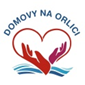 1. máje 104, 517 22 Albrechtice nad Orlicí, IČO 42886171tel, fax.: 494377069, e-mail: info@domovynaorlici.cz                   Domov se zvláštním režimem Borohrádek, Rudé armády 1,517 24 BorohrádekPro Evolution s.r.o.Mělnická 69/77277 11 LibišIČO:24779075DIČ:CZ24779075Objednávka  číslo:  034 / 2024Při písemném styku a na fakturu uvádějte číslo objednávkyV Borohrádku dne 8. 3. 2024Text---------------------------------------------------------------------------------------------------------------------------Objednáváme obuv značky Peter Legwood pro potřeby Domova se zvláštním režimem, Borohrádek za cenu cca 53.000,00 Kč, včetně DPH a dopravného.---------------------------------------------------------------------------------------------------------------------------Děkujeme za vyřízení objednávky.